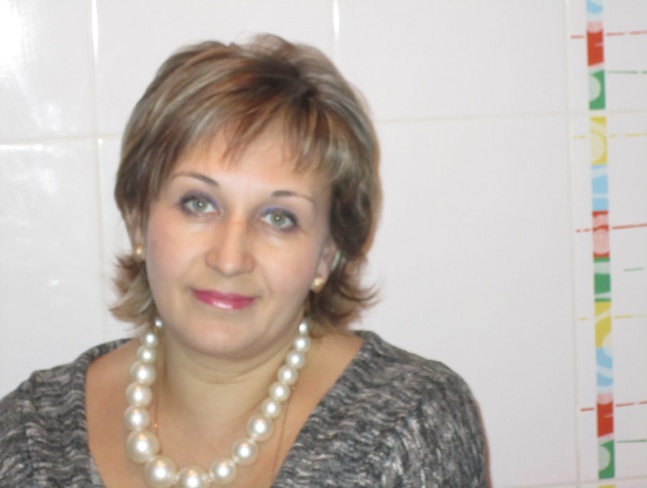 СВОЕОБРАЗИЕ СИТУАЦИИ РАЗВИТИЯ СОВРЕМЕННЫХ ДЕТЕЙСегодня уже не вызывает сомнений тот факт, что современный ребенок не такой, каким был его сверстник несколько десятилетий назад. И не потому, что изменилась природа самого ребенка или закономерности развития. Принципиально изменилась жизнь, предметный и социальный мир, ожидания взрослых от детей.Социальные изменения привели к изменениям психологическим. По данным психологов, в настоящее время произошли сдвиги в наступлении кризисов 7 лет и подросткового. Так, кризис, который дети прошлого века проходили перед поступлением в школу (в подготовительной группе детского сада) сейчас переживают младшие школьники (в 7-8 лет). А это влечет за собой пересмотр методов обучения в младшей школе. Пубертатный кризис девочки минуют теперь тремя годами позже, а мальчики - четырьмя.В настоящее время дети растут и развиваются в условиях постиндустриального информационного общества. С самого рождения они сталкиваются с современными высокотехнологичными достижениями. Все технические новшества становятся бытием подрастающего поколения. Компьютерные игры, интерактивные игрушки и музейные экспозиции, рекламные ролики и новинки кинематографа. Педагоги дошкольных учреждений «нарисовали» портрет современного ребенка исходя из собственных наблюдений: развитый, любознательный, умный, эрудированный, раскрепощенный, свободный, импульсивный, капризный, плаксивый, драчливый, агрессивный, педагогически запущенный, воспитываемый телевизором, не владеющий бытовыми навыками.Дети хорошо информированы. Они рассуждают на «взрослые» темы, смотрят сериалы, разбираются в современной технике. Но, у большой информированности есть оборотная сторона. Современные дети в развитии мышления и умственных способностей отнюдь не опережают возраст. Более того, в связи с проблемами со здоровьем многие имеют задержку психического и речевого развития. Большинство детей 5 лет нуждаются в помощи логопеда. Современный ребенок-дошкольник говорит много (если говорит), но плохо. Педагоги бьют тревогу. Самые низкие показатели выполнения программ обучения и воспитания чаще всего относятся к разделу «Развитие речи». Страдает не только раздел «Связная речь», но и «Словарь». Информированность детей не ведет к увеличению словарного запаса. В данной ситуации вспоминается проблема, описанная в одном из старых учебников по детской психологии. Ребенок под влиянием родителей рассуждает о теории ядра, но не может выполнить элементарной речевой инструкции педагога.Наблюдения за детьми показывают, что в детских садах стало встречаться такое явление, как отсутствие так называемых «середнячков». Дети в группе делятся на успевающих и неуспевающих, на усваивающих и не усваивающих программу обучения. Является ли это наблюдение закономерностью, или особенностью отдельного дошкольного учреждения необходимо проверять на большей выборке.Современные дети часто не могут сконцентрироваться на каком-либо занятии, рассеянны, не проявляют интереса. Они находятся в постоянном, непрерывном движении, их трудно удержать на одном месте. Во время концертов, в кинотеатрах они свободно перемещаются в незнакомом пространстве. Ребенок может одновременно слушать сказку и строить из конструктора. Дети гиперактивны. Время произвольной концентрации внимания, характерное для возраста, не увеличилось. Подрастающее поколение обладает «клиповым сознанием», вскормленным рекламой и музыкальными роликами. Действительно, фильмы культовых режиссеров, от которых невозможно оградить детское восприятие, отличает прерывистость, резкие переходы от одной сюжетной линии к другой, когда зритель должен удерживать в памяти картинки, чтобы не потерять понимания смысла происходящего. Личностное развитие детей во все времена непосредственно связано с героями, на которых они равняются. Но герои книжек, мультфильмов в современном культурном пространстве резко отличаются от тех красивых, добрых, заботливых, любящих, ценящих дружбу, неагрессивных персонажей, на которых выросли родители нынешних дошкольников, их бабушки и дедушки. Многие сегодняшние дети их даже не знают. Чаще всего героями для дошкольников становятся персонажи западных мультфильмов с супер-спо- собностями, которые далеко не всегда являются носителями духовных ценностей.У современных детей резко снижена фантазия, творческая активность. Дети нацелены на получение быстрого и готового результата нажатием одной кнопки. Хотя современные дошкольники технически «подкованы», легко управляются с телевизорами, CD, электронными и компьютерными играми, но строят из конструктора так же, как их сверстники прошлых лет, ни в чем их не опережая. Современное образовательное пространство предоставляет родителям невероятное количество предложений по развитию способностей детей раннего и дошкольного возраста. Заботливые родители используют данный ресурс, не замечая, как из развивающего он превращается в отягощающий. Непонимание природы ребенка, завышенные ожидания и сверхтребования взрослых, игнорирование значимости потенциалов любознательности, пытливости, творческости, игровой инициативы детей - все это негативно сказывается на их эмоциональном развитии, здоровье, познавательном интересе и развитии творческих сил.Для современного ребенка, особенно жителя большого города, природа выступает чуждой, неизвестной средой. Исчезло естественное детское «дворовое» сообщество: дети теперь реже свободно играют и общаются со сверстниками. Игровая культура детства как основное условие развития личности ребенка искажена.Серьезную проблему вызывает «уход» сюжетно-ролевой игры из жизни современного ребенка. Экспериментальные исследования сюжетно-ролевой игры у дошкольников 6- 7 лет показали, что наивысшего уровня развития (по Д. Б. Эльконину) игра не достигает. Следовательно, не формируются на должном уровне школьная мотивация, обобщение, умение планировать, строить свои взаимоотношения со сверстниками. Результат - снижение показателей готовности к обучению в начальной школе. Несмотря на то, что у исследователей и практиков возникают размышления о необходимости сюжетно-роле- вой игры для современного дошкольника, положительный ответ безусловен. Более того, Федеральные государственные образовательные стандарты дошкольного образования вновь выдвигают игру как основу организации всех видов деятельности детей, посещающих детской сад.Среди факторов, влияющих на психические и личностные изменения современного ребенка, ученые называют ориентацию общества и, соответственно, детей на потребление, маргинализацию, рост девиаций, ограничение детской самостоятельности родителями. Итог - «омоложение» болезней, лечащихся антидепрессантами, повышение тревожности и агрессивности, снижение контроля поведения и развитие зависимостей. Появились дети, не желающие взрослеть. Исследования показали, что это происходит из-за «наследования опыта семейных неудач», происходящего вследствие переживания детьми родительских проблем в семейной и профессиональной сферах, привнесенных в повседневный быт ребенка.Обобщив фундаментальные исследования последних лет, академик Д. И. Фельдштейн, обозначил круг значимых изменений у современных детей:резкое снижение когнитивного развития детей дошкольного возраста;рост эмоционального дискомфорта и снижение желания активных действий;уход из жизни ребенка сюжетно-ролевой игры и, как следствие, снижение произвольности и мотивационно-потребностной сферы;снижение любознательности и воображения у дошкольников, неразвитость внутреннего плана действий;недостаточная сформированность мелкой моторики и, следовательно, графических навыков у детей дошкольного возраста указывают на неразвитость соответствующих мозговых структур, в том числе отвечающих за произвольность;значительное снижение социальной компетентности и самостоятельности в принятии решений;рост «экранной» зависимости;ограничение общения со сверстниками, появление чувства одиночества, растерянности, неверия в себя;увеличение числа детей с эмоциональными проблемами;снижение избирательности внимания и оценки информации, уменьшение объема рабочей памяти у подростков;астенизация телосложения и снижение мышечной силы;рост каждые десять лет на 10-15% основных форм психических заболеваний;рост числа детей с ограниченными возможностями здоровья;увеличение численности одаренных детей.Итак, современный дошкольник достаточно противоречив. При этом поляризация, проявления индивидуальных особенностей развития сейчас, пожалуй, становятся все более выраженными.Основная проблема современного дошкольника - это то, что культурная среда, в которой он развивается, эксплуатация огромного потенциала его памяти происходит в ущерб жизненно необходимому в этом возрасте личностному становлению, основанному на любви, душевном тепле и внимании к его личности. В результате страдает развитие его самостоятельности и инициативности, произвольности, становления творческих потенциалов, воображения и фантазии.Вот почему основной задачей воспитания дошкольников сегодня становится сохранение (и/или возрождение) условий, в которых ребенок играет со сверстниками, сотрудничает с другими детьми в решении разнообразных познавательных задач, проявляет познавательную инициативу, удовлетворяет собственное любопытство, развивает свое воображение и творческие способности. Где он экспериментирует, фантазирует, обсуждает, учится выстраивать отношения с людьми, сопереживать и находить свое место в коллективе, чувствует заботу о себе и пытается заботиться о других.Важно знать, что ребенок дошкольного возраста познает мир лишь в своем непосредственном отношении к нему через чувствование и осмысление того, что он любит, что ему близко, комфортно, дорого, любимо, приятно, знакомо, понятно и т.д. В этом суть познания себя в этом мире: кто я, какой, что люблю, принимаю, что знаю, что вызывает у меня чувство радости, удивления, восторга, и, напротив, что я не люблю, не знаю, что мне не нравится.Сегодня важно обеспечить каждому ребенку внимание и заботу о его психическом и физическом здоровье. В детском саду должны быть не только соблюдены санитарно- гигиенические нормы и требования пожарной безопасности, но и обеспечена психологическая защищенность ребенка (например, неосторожное слово взрослого или других детей может очень больно ранить ребенка).Для этого совместными усилиями детского сада и семьи важно сформировать у малышей чувство эмоционального благополучия и психологического комфорта, чтобы он смог радостно и полноценно прожить самый, пожалуй, трудный и ответственный период своей жизни - детство. Именно «здесь и сейчас» закладываются основы личности Человека будущего. И если мы, взрослые, не осознаем этого, нам не на что рассчитывать в будущем. Родителям, осознающим своеобразие ситуации развития ребенка в современном мире, помогут знания о возрастных особенностях, свойственных детям каждого возраста. Ориентация на них поможет заинтересованным взрослым в воспитании и понимании детей, в организации сотрудничества со специалистами, ведь наша общая задача – подготовить детей к школе и адаптации «в этом безумном, безумном, безумном, безумном мире».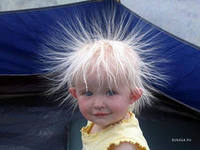 Возрастные особенности детей второго года жизниОбщая характеристика физического и психического развития детей. Темпы физического развития детей второго года жизни несколько снижаются по сравнению с первым годом. Ребенок ежемесячно прибавляет в весе 200-250 г, длина тела увеличивается в месяц примерно на 1 см. К концу года рост ребенка колеблется от 83 до 91 см, а вес - от 11 до 13 кг.Постепенно совершенствуются все системы организма. Повышается работоспособность нервной системы. На втором году ребенок может бодрствовать 4-4,5 часа подряд. Суточное количество сна уменьшается до 12,5 часа. Ребенок меньше спит днем и с 1 года 6 месяцев переводится на один дневной сон.Совершенствуются все психические процессы, в первую очередь ведущий психический процесс - зрительное восприятие и во взаимосвязи с ним память, наглядно-действенное мышление. Формируются первые сенсорные ориентировки в форме, величине, цвете, от которых зависит успешность предметных действий. Интенсивно развиваются фонематический слух и понимание речи, увеличивается активный словарь. К концу года ребенок в норме говорит простыми предложениями из 3-4 слов. Речь становится средством общения. Формируются предпосылки к разным видам художественной деятельности, основанной на ассоциациях и подражании взрослому.Более четко оформляется потребность и интерес к взаимодействию с взрослыми. Малыш все больше нуждается в оценке, одобрении и похвале. Ребенок осваивает элементарные правила взаимоотношений с другими людьми, закрепляется чувство привязанности к близким людям. Со сверстниками возможны элементарные взаимодействия (обмен игрушками), но действует и играет малыш в основном «рядом» с другими. К концу второго года появляется интерес к другим детям, стремление привлечь к себе внимание сверстника, продемонстрировать себя. Особенности социальной ситуации развития ребенка. Расширяются возможности вхождения ребенка в окружающий мир, поэтому единство «взрослый-ребенок» преобразуется. Стремление ребенка к самостоятельности, автономности усиливается, однако реально ребенок по-прежнему нуждается в практической помощи взрослого во всех жизненных ситуациях и видах деятельности. Кроме того, у ребенка появляется потребность в оценке взрослым его действий.Ведущая деятельность. Основное развитие происходит во взаимодействии взрослого и ребенка в контексте ведущей предметной деятельности, которая зарождается в ситуативно-деловом общении на первом году жизни. Содержание совместной предметной деятельности - передача взрослым и освоение ребенком способов употребления предметов. Поскольку малыш сам не может открыть назначение предмета (функцию) и способ его употребления или действия, освоение идет только во взаимодействии с взрослым.Интерес к предметам обусловлен наличием предметного окружения, примером взрослых и специально организованными действиями взрослого. Важнейшее приобретение детей в раннем возрасте - овладение орудийными действиями на основе действий взрослого, взятых за образец. В этом возрасте ярко выражена инициативная сенсомоторная, познавательная активность. Малыш смело экспериментирует, испытывает удовольствие от исследовательской деятельности, испытывает радость открытия новых свойств предметов в самостоятельном наглядно-действенном познании. Подвижность ребенка иногда мешает ему сосредоточиться на спокойных занятиях.В недрах предметной деятельности зарождается и появляется процессуальная игра с предметными игровыми действиями (действия одноактные, не связанные по смыслу, репродуктивные - ребенок воспроизводит те действия, которые усвоил в игровом взаимодействии с взрослым). Все стороны речи и ее функции быстро развиваются. Хотя темп развития понимания речи окружающих по-прежнему опережает умение говорить, в конце второго года активный словарь состоит уже из 200-300 слов. Возрастные особенности детей третьего года жизниОбщая характеристика физического и психического развития детей. На третьем году жизни ребенок может прибавлять в весе от 2,5 до 3 кг, а его рост увеличивается на 7-8 см. К концу года рост может составлять от 99 до 101 см, а вес - от 14 до 16 кг. Ребенок меняется и внешне. Исчезает округлость тела, ноги становятся длиннее. Время бодрствования увеличивается до 6-6,5 часов. Однако надо помнить, что нервная система ребенка еще не отличается выносливостью, поэтому он быстро утомляется.Ведущая деятельность - предметная. Ребенок овладевает многими предметными, орудийными действиями. Процесс освоения действия - от совместного с взрослым через совместно-раздельное к самостоятельному. Это происходит в разных видах деятельности, все более отчетливо выделяющихся из предметной: игре, конструировании, труде, изобразительной деятельности. Ребенок становится все более активным, самостоятельным и умелым, возможно проявление предпосылок творчества. Познавательная активность в форме инициативной сенсорно-моторной деятельности сохраняется, развиваются коммуникативные способы познания (речевые в форме вопросов, опосредованные - через художественные образы). Расширяется сфера интересов ребенка. При некотором свертывании в восприятии наглядно-практических действий и при развитии речи появляются представления, символические образы - зарождается наглядно-образное мышление.Формируются способы партнерского взаимодействия. Ребенок проявляет при этом доброжелательность и предпочтение отдельных сверстников и взрослых, все в большей степени в поведении и деятельности начинает руководствоваться правилами отношения к предметам, взрослым, сверстникам. Речь становится средством общения и с детьми. В словарь входят все части речи, кроме причастий и деепричастий. Ребенок по своей инициативе вступает в диалог, может составить небольшой рассказ-описание, рассказ-повествование.Ребенок способен эмоционально откликаться на содержание художественного образа, на эстетические особенности окружающих предметов и выражать свои чувства, увлеченно использует разнообразные художественные материалы (карандаши, фломастеры, краски). У него появляются эстетические, нравственные, познавательные предпочтения: любимые игры и игрушки, книжки, музыкальные произведения, бытовые вещи.Социальная ситуация развития. Событийная общность характеризуется усложняющимися отношениями ребенка с взрослыми и детьми. Роль взрослого остается ведущей, но стремление к самостоятельности интенсивно развивается, достигая к концу года позиции «Я сам». Наступает кризис третьего года жизни. Стремясь к самостоятельности и независимости, ребенок в то же время хочет соответствовать требованиям значимых для него взрослых. У него проявляется повышенная заинтересованность в оценке взрослого, стремление быть хорошим; при этом крайне важен интерес и позитивная оценка результата его деятельности. Взрослые и их отношение к ребенку становятся центром его внимания (Е.О. Смирнова).Новообразование этого периода в развитии: ребенок начинает видеть себя через призму собственных достижений, признанных и оцененных другими людьми. Это проявляется в своеобразном комплексе поведения, названном психологами «гордость за достижения» (Т.В. Гуськова), что выражается в стремлении к получению результата; желании продемонстрировать свои успехи взрослому и получить позитивную оценку; обостренном чувстве собственного достоинства (повышенная обидчивость, хвастливость, преувеличение своих успехов, обостренная реакция на оценку взрослых).У ребенка появляется чувствительность к отношению сверстников, формируется потребность в общении с ними. Формируется «система Я» - потребность в реализации и утверждении собственного «Я» (Я хочу, Я могу, Я сам). Меняется отношение к миру. Оформляется позиция «Я сам», актуализируется требование признания окружающими новой позиции ребенка, стремление к перестройке отношений с взрослыми. Позитивный образ «Я» формируется в зависимости от успешности ребенка в деятельности и доброжелательных оценочных отношений со стороны окружающих. Формируются личностные качества: самостоятельность в действиях, целенаправленность, инициативность в общении и познании, предпосылки творческого решения задач.Возрастные особенности детей четвертого года жизниПроисходит дальнейшее развитие детского организма, совершенствуются все физиологические функции и процессы. Средние антропометрические показатели к четырем годам следующие: мальчики весят 16,3 кг при росте 102,4 см, а девочки весят 15,9 кг при росте 100,7 см. При этом главный показатель нормы - комфорт и хорошее самочувствие ребенка.Развитие моторики и становление двигательной активности. Движения детей четвертого года жизни становятся более разнообразными и координированными. Они активно двигаются, часто упражняются в ходьбе, беге, прыжках, ползании и лазании, катании, бросании и ловле предметов. Однако большинство детей не в полной мере согласуют движений рук и ног в процессе ходьбы и бега. В то же время ходьба становится более уверенной: уменьшаются раскачивания и повороты плеч в сторону шага, свободнее становятся движения рук. Прыгают малыши тяжело, на всю ступню и неуверенно спрыгивают с высоты (как правило, на прямые ноги).Дети 3-4 лет в самостоятельной деятельности широко используют разные виды ползания: на четвереньках, опираясь на колени и ладони, ступни и ладони, колени и предплечья. Лазание по лесенке, стремянке, гимнастической стенке требует от детей большого напряжения.Упражнения в бросании и ловле мяча становятся все более координированными. К четырем годам появляется подготовительная фаза движений бросания: отведение руки вниз, назад и в сторону и т.д. Однако замах рукой еще слабый, между замахом и броском отмечается длительная пауза. На четвертом году жизни у детей формируются элементарные навыки совместной игровой и двигательной деятельности. Обладая определенным запасом движений, дети еще не способны заботиться о результатах своих действий, они поглощены самим процессом. Наряду с этим движения детей постепенно приобретают все более преднамеренный характер. Малыши начинают и заканчивают движение в соответствии с музыкой или по сигналу, ритмично ходят и бегают под музыку.Детям младшего дошкольного возраста свойственна подражательная деятельность. Дети более сознательно следят за показом движений педагога, стараясь выслушивать все его пояснения. Сюжеты подвижных игр становятся более разнообразными. Однако основным их содержанием продолжает оставаться воспроизведение действий животных, птиц, движения транспортных средств различных видов, предметной деятельности людей. У детей четвертого года жизни происходит развертывание разных видов деятельности, что способствует значительному увеличению двигательной активности в течение дня (по данным шагометрии, 11-12,5 тыс. движений). На занятиях по физической культуре показатели двигательной активности детей 3-4 лет колеблются от 850 до 1370 движений, в зависимости от состояния здоровья, а также индивидуальных возможностей (функциональных и двигательных).Психическое развитие. Социальная ситуация развития характеризуется увеличивающейся самостоятельностью ребенка, расширением его знакомства с окружающим миром. Особое изменение претерпевает общение: ребенок пытается оказывать влияние на взрослого.Наступает возраст «почемучек». Общение с взрослым постепенно приобретает внеситуативный характер. Главный мотив общения - познание окружающего мира. Именно в этом общении с взрослым формируются привычки и эталоны поведения ребенка. Взрослый по- прежнему - главный партнер по общению, однако в этом возрасте начинает усложняться общение детей со сверстниками: совместные действия начинают обсуждаться и согласовываться, но ребенок пока легко меняет сверстников - партнеров по общению, не демонстрируя привязанности к кому-либо из детей.Появляется сюжетно-ролевая игра - ведущий вид деятельности в дошкольном возрасте. Дети 3-4 лет в сюжетно-ролевых играх подражают взрослым, имитируя предметную деятельность. Они поглощены процессом выполнения действий, действия еще не согласованы, роли сменяются. Игра продолжается, как правило, 10-15 минут. Основные темы заимствуются из повседневной жизни, знакомой ребенку, - семья, детский сад, сказки, мультфильмы. В первую очередь через игру происходит созревание и развитие новообразований, становление познавательных процессов, личностных качеств ребенка.Среди познавательных процессов, наиболее развивающихся в этом возрасте, выделяется память (Л.С. Выготский). Именно она во многом влияет на развитие всей познавательной сферы ребенка на четвертом году жизни. Память пока непроизвольная, однако ребенок легко запоминает новые слова, стихи и сказки, которые ему читают, склонен к повторению - любит слушать одни тексты по нескольку раз. У большинства детей в этот период доминирует зрительно-эмоциональная память, реже встречаются дети с развитой слуховой памятью. К 4 годам восприятие приобретает черты произвольности - ребенок способен целенаправленно наблюдать, рассматривать, искать, хотя и недолгое время. Возраст 3-4 лет - это возраст формирования сенсорных эталонов - представлений о форме, цвете, размере, однако сенсорные эталоны пока остаются предметными, т.е. существуют в тесной связи с предметом и не являются абстрактными.Благодаря развитию речи и общению с взрослыми формируется мышление ребенка. До 3,5-4 лет ведущим является наглядно-действенное мышление, и в нем постепенно закладываются основы наглядно-образного мышления. Воображение развивается в тесной взаимосвязи с мышлением и является основой появления наглядно-образного мышления. Внимание приобретает все большую сосредоточенность и устойчивость. Ребенок начинает управлять своим вниманием и пытается сознательно «направлять» его на предметы.Эмоциональный мир ребенка этого возраста очень гибок и подвижен, его благополучие зависит от ситуации и ближайшего окружения. В этот период могут проявляться последствия кризиса 3 лет: негативизм, упрямство, агрессивность.Центральным механизмом развития личности в этот период остается подражание: ребенок копирует поступки взрослых, еще не до конца осознавая их смысла. Появляются первые представления о себе как о личности. Развитие самосознания связывается с появлением позиции «Я» и положительного отношения к своему имени. Ребенку важно знать, что он ценен, что его имя признается.Особое внимание при работе с детьми четвертого года жизни следует обратить на развитие самостоятельности. Не случайно любимым выражением ребенка этого возраста становится «Я сам!». Важно поощрять желание ребенка проявлять самостоятельность, поддерживать желание что- то выполнить, сделать без помощи взрослого. Своим невмешательством взрослые показывают ребенку, что он уже может сам справиться со многими задачами (соответствующими его возрасту).Характеристика речевого развития. При благоприятных условиях воспитания к четырем годам в основном происходит усвоение звуковой системы языка (произношение звуков, становление элементарной интонационной стороны речи - умения передать интонацию вопроса, просьбы, восклицания). Ребенок накапливает определенный запас слов, который содержит все части речи. Основное место в детском словаре занимают глаголы и существительные, обозначающие предметы и объекты ближайшего окружения, их действия и состояния. Начинают активно употребляться прилагательные и местоимения.Дети осваивают навыки разговорной речи, выражают свои мысли простыми и сложными предложениями и подходят к составлению самостоятельных связных высказываний описательного и повествовательного характеров.Однако в этом возрасте дошкольники еще неверно произносят (или совсем не произносят) шипящие, сонорные звуки, некоторые звуки пропускают. Требует совершенствования интонационная сторона речи, необходима работа над развитием артикуляционного аппарата, дикции, темпа, сила голоса.Далеко не все дети умеют согласовывать слова в роде, числе и падеже. При построении простых распространенных предложений они опускают отдельные члены предложения.Возрастные особенности детей пятого года жизниНа пятом году жизни происходит дальнейшее развитие детского организма, совершенствуются все физиологические функции и процессы,  мальчики весят 18,6 кг при росте 109,0 см, а девочки весят 17,9 кг при росте 107,6 см.Развитие моторики и становление двигательной активности. У детей интенсивно развиваются моторные функции. Их движения носят преднамеренный и целеустремленный характер. Они владеют в общих чертах всеми видами основных движений, которые становятся более координированными. Достаточно хорошо освоены разные виды ходьбы. У детей оформляется структура бега, отмечается устойчивая фаза полета. Однако беговой шаг остается еще недостаточно равномерным, скорость невысока, отталкивание не сильное, полет короткий. Дальность прыжка еще ограничена слабостью мышц, связок, суставов ног, недостаточным умением концентрировать свои усилия.При метании предмета еще недостаточно проявляется слитность замаха и броска, но в результате развития координации движений и глазомера дети приобретают способность регулировать направление полета и силу броска. От 4 до 5 лет у детей формируются навыки ходьбы на лыжах, катания на санках, скольжения на ледяных дорожках, езды на велосипеде и самокате. На пятом году жизни у детей возникает большая потребность в двигательных импровизациях под музыку. Достаточно высокая двигательная активность детей проявляется в подвижных играх, которые позволяют формировать ответственность за выполнение правил и достижение определенного результата. На занятиях по физической культуре разного типа показатели двигательной активности детей 4-5 лет могут колебаться от 1100 до 1700 движений, в зависимости от состояния здоровья, функциональных и двигательных возможностей.Психическое развитие. Социальная ситуация развития характеризуется установлением отношений ребенка с миром взрослых людей, вхождением в мир социальных отношений.Развивается и совершенствуется общение ребенка с взрослым, оно все более приобретает личностные формы. По-прежнему, как и в возрасте 3-4 лет, главный мотив общения - познание окружающего мира и осознание происходящего.Совершенствуется общение со сверстниками: ребенок начинает предпочитать сверстника взрослому партнеру по общению, выделять наиболее приятных, с его позиции, сверстников, стремится общаться с ними. Сюжетно-ролевая игра усложняется по сравнению с игрой малышей 34 лет: действия с предметами отодвигаются на второй план, и дети начинают имитировать отношения между людьми. Сюжеты игр становятся более развернутыми и разнообразными. Появляются гендерные роли: девочки в игре выбирают роли женщин, а мальчики - мужчин. Дети подключают к игре взрослых, разнообразно используют игрушки, подбор которых нередко осуществляется по принципу половой принадлежности: мальчикам - машины и оружие, девочкам - куклы.Ребенок развивается активно в разных видах деятельности: конструировании, рисовании, лепке, аппликации и др. Он способен к выполнению отдельных несложных трудовых поручений и к действиям рядом в коллективе сверстников или в разновозрастной группе под руководством взрослого.Именно в разнообразной деятельности развиваются все познавательные процессы ребенка; в игре, как ведущей деятельности, формируются новообразования возраста и «зреет» личность.Память постепенно приобретает черты произвольности, причем произвольное воспроизведение появляется раньше, чем произвольное запоминание. Постепенно складывается долговременная память, и основной ее механизм - связь запоминаемого с эмоциональными переживаниями.Восприятие становится все более осмысленным. Наблюдается новый уровень сенсорного развития - совершенствуются различные виды ощущений, наглядных представлений, повышается острота зрения и цветоразличение. Совершенствуется восприятие сенсорных эталонов, ребенок овладевает перцептивными (обследовательскими) действиями и вычленяет из числа объектов наиболее характерные свойства: геометрические формы, цвета, размеры. Однако сенсорные эталоны, как и в возрасте 3-4 лет, остаются предметными (существуют в тесной связи с предметом).Наглядно-образное мышление в этом возрасте становится ведущим. Постепенно начинает преодолеваться эгоцентризм детского мышления.Совершенствуется воображение ребенка. К 4-5 годам воображение становится настолько развитым, что с его помощью ребенок может составить в уме простейшую программу действий, постепенно заменить реальные предметы и ситуации воображаемыми. Внимание становится произвольным. В 4-5 лет ребенок, если его просить проговаривать вслух то, что он держит в поле внимания, будет в состоянии его удерживать достаточно долго. Возрастает устойчивость внимания при рассмотрении привлекательных объектов, слушании сказок, выполнении интеллектуально-значимых действий (игры-головоломки, решение проблемных ситуаций, разгадывание загадок и пр.).Эмоциональная сфера становится более устойчивой. Негативизм, упрямство и агрессивность могут проявляться в основном при неблагоприятных взаимоотношениях с взрослыми или сверстниками.Основным механизмом развития личности остается подражание. Ребенок 4-5 лет оценивает себя более реалистично, чем в 3-х летнем возрасте, он реагирует на похвалу взрослых, сравнивает себя с другими детьми. Ребенок начинает оценивать себя как хорошего или плохого мальчика (девочку).Характеристика речевого развития. Главное направление в развитии речи - освоение связной монологической речи. В это время происходят заметные изменения в формировании грамматического строя речи, в освоении способов словообразования, наступает период словесного творчества. Речь детей становится более связной и последовательной; совершенствуются понимание смысловой стороны речи, синтаксическая структура предложений, звуковая сторона речи, т.е. все те умения, которые необходимы для развития связной речи.Особенностью речевого развития детей данного возраста является стремление к словообразованию. Ребенок, еще не до конца владеющий способами словообразования, пытается самостоятельно сконструировать новые слова на основе освоенных морфологических элементов языка (молоток-колоток, открытка-закрытка и т.п.). Детское словотворчество является ярким проявлением начала процесса формирования правил и языковых обобщений.В речи детей пятого года жизни встречаются нарушения. Не все дети правильно произносят шипящие и сонорные звуки, у некоторых недостаточно развита интонационная выразительность. Имеются недостатки в освоении грамматических правил речи (согласовании существительных и прилагательных в роде и числе, употреблении родительного падежа множественного числа). Дети нарушают структуру и последовательность изложения, не могут связывать между собой предложения и части высказывания.Возрастные особенности детей шестого года жизниНа шестом году жизни стабилизируются физиологические функции и процессы, укрепляется нервная система. Мальчики весят 20,9 кг при росте 115,5 см, вес девочек составляет 20,2 кг при росте 114,7 см. При этом главный показатель нормы - комфорт и хорошее самочувствие ребенка.Развитие моторики и становление двигательной активности. Детям 5-6 лет свойственна высокая потребность в движениях. Двигательная активность становится все более целенаправленной, зависимой от эмоционального состояния и мотивов деятельности. Дети овладевают сложными видами движений и различными способами их выполнения, а также некоторыми элементами техники.Во время ходьбы у большинства детей наблюдаются согласованные движения рук и ног, уверенный широкий шаг и хорошая ориентировка в пространстве. Бег пятилетнего ребенка отличается хорошей координацией движений, прямолинейностью, возрастающей равномерностью и стремительностью. Дети упражняются в разных видах прыжков. Значительно улучшается согласованность и энергичность движений рук и ног при отталкивании, увеличивается фаза полета и дальность прыжка.Старшие дошкольники владеют всеми способами катания, бросания и ловли, метания в цель и вдаль. Значительно улучшаются навыки владения мячом.Дети овладевают более сложными координационными движениями (прыжки на батуте, ходьба и бег по наклонным бумам), быстро приспосабливаются к изменяющимся ситуациям, сохраняют устойчивое положение тела в различных вариантах игр и упражнений.Объем двигательной активности детей 5-6 лет за время пребывания в детском саду (с 8.00 до 18.00 часов) колеблется от 13 000 до 14 500 движений (по шагомеру). Продолжительность двигательной активности детей составляет в среднем 4 часа, интенсивность достигает 50 движений в минуту.Психическое развитие. Социальная ситуация развития характеризуется установлением отношений сотрудничества с взрослым, попытками влиять на него, активным освоением социального пространства.Изменяются вопросы детей - они становятся независимыми от конкретной ситуации: ребенок стремится расспрашивать взрослого о его работе, семье, детях, пытается высказывать собственные идеи и суждения. В этот период ребенок в общении с взрослым особенно нуждается в уважении, дети становятся особенно обидчивыми, если к ним не прислушиваются. Потребность ребенка в общении с взрослым определяется направленностью на сопереживание и взаимопонимание. В поведении это может проявляться в феномене большого количества жалоб: ребенок жалуется, указывая на сверстника - нарушителя требований взрослого. Жалоба - это просьба подтвердить или опровергнуть правило, форма знакомства с правилами поведения.Постепенно к 6 годам начинает формироваться круг друзей. Сверстник начинает приобретать индивидуальность в глазах ребенка 5-6 лет, становится значимым лицом для общения, превосходя взрослого по многим показателям значимости. В группе появляются социальные роли детей - лидеры, звезды, аутсайдеры (изгои).Продолжает совершенствоваться сюжетно-ролевая игра. В игре дети начинают создавать модели разнообразных отношений между людьми. Плановость, согласованность игры сочетается с импровизацией, наблюдается длительная перспектива игры - дети могут возвращаться к неоконченной игре. Постепенно можно видеть, как ролевая игра начинает соединяться с игрой по правилам. Сюжеты игр совместно строятся и творчески развиваются, большое место начинают занимать игры с общественно значимыми сюжетами, отражающими социальные отношения и иерархию людей. Активное развитие ребенка происходит и в других видах продуктивной деятельности (изобразительной деятельности, конструировании, труде). Начинает развиваться способность к общему коллективному труду, дети могут согласовывать и планировать свои действия.В активной деятельности развивается личность ребенка, совершенствуются познавательные процессы и формируются новообразования возраста.Наблюдается переход от непроизвольного и непосредственного запоминания к произвольному и опосредованному запоминанию и припоминанию. В 5-6 лет ребенок может использовать повторение как прием запоминания. По-прежнему легко запоминает эмоционально насыщенные события.  В этом возрасте хорошо развиты механическая память, постепенно формируется смысловая память. Память объединяется с речью и мышлением и начинает приобретать интеллектуальный характер, ребенок становится способным рассуждать.Продолжается сенсорное развитие, совершенствуются различные виды ощущения, восприятия, наглядных представлений. Повышается острота зрения и точность цветовосприятия, развивается фонематический слух, возрастает точность оценки веса предметов.Существенные изменения происходят в умении ориентироваться в пространстве - ребенок выделяет собственное тело, ведущую руку, ориентируется в плане комнаты. Пока с трудом формируется ориентировка во времени: от восприятия режимных моментов ребенок переходит к восприятию дней недели, сезонов, лучше представляет настоящее, однако почти не ориентируется в будущем.Наглядно-образное мышление является ведущим в возрасте 5-6 лет, однако именно в этом возрасте закладываются основы словесно-логического мышления, дети начинают понимать позицию другого человека в знакомых для себя ситуациях. Осуществляется постепенный переход от эгоцентризма детского мышления к децентрации - способности принять и понять позицию другого. Формируются действия моделирования: ребенок способен разложить предмет на эталоны - форму, цвет величину.В воображении ребенок этого возраста начинает использовать символы.Воображение оказывает влияние на все виды деятельности старшего дошкольника, особенно на рисование, конструирование, игру.Внимание приобретает большую сосредоточенность и устойчивость. Повышается объем внимания, оно становится более опосредованным.Эмоциональная сфера ребенка становится более устойчивой, он постепенно осмысливает значение норм в поведении и способен соотносить свое поведение и эмоции с принятыми нормами и правилами Развитие личности ребенка происходит в общении, в процессе сравнения себя с другими детьми группы. В зависимости от того, какую социальную роль играет ребенок в группе, формируется его самооценка, она становится устойчивой и начинает определять поступки ребенка.Характеристика речевого развития. У детей старшего дошкольного возраста развитие речи достигает довольно высокого уровня. Большинство детей правильно произносит все звуки родного языка, может регулировать силу голоса, темп речи, интонацию вопроса, радости, удивления. К старшему дошкольному возрасту у ребенка накапливается значительный запас слов. Продолжается обогащение лексики, особое внимание уделяется ее качественной стороне: увеличению лексического запаса за счет синонимов, антонимов и многозначных слов.В старшем дошкольном возрасте в основном завершается важнейший этап развития речи детей - усвоение грамматической системы языка.Основные недостатки развития связной речи - неумение построить связный текст, используя все структурные элементы (начало, середину, конец), и соединять различными способами цепной и параллельной связи части высказывания.Возрастные особенности детей седьмого года жизниНа седьмом году жизни происходит дальнейшее развитие детского организма: стабилизируются все физиологические функции и процессы, совершенствуется нервная система, повышается двигательная культура. Мальчики весят 23,0 кг при росте 121,7 см, а девочки весят 22,7 кг при росте 121,6 см. При этом главный показатель нормы - комфорт и хорошее самочувствие ребенка.Развитие моторики и становление двигательной активности. Движения детей 6-7 лет становятся все более осмысленными, мотивированными и целенаправленными. Старшие дошкольники осознанно упражняются в различных действиях, пытаются ставить двигательную задачу, выбирая разные способы ее решения. В процессе выполнения двигательных заданий проявляют скоростные, скоростно-силовые качества, гибкость, ловкость и выносливость.К семи годам улучшается гибкость, возрастает амплитуда движений, отмечается высокая подвижность суставов за счет эластичности мышц и связок. Отмечаются высокие темпы прироста показателей, характеризующих быстроту движений и времени двигательной реакции, скорости однократных движений, частоты повторяющихся движений. Значителен прирост физической работоспособности и выносливости. Дети способны к продолжительной двигательной деятельности низкой и средней интенсивности, готовы к незначительным статичным нагрузкам. В результате успешного достижения цели и преодоления трудностей дети способны получать «мышечную» радость и удовлетворение. Объем двигательной активности детей 6-7 лет за время пребывания в детском саду (с 8.00 до 18.00 часов) колеблется от 13 000 до 15 500 движений (по шагомеру). Продолжительность двигательной активности составляет в среднем 4,5 и более часов, интенсивность достигает 65 движений в минуту.Психическое развитие. Социальная ситуация развития характеризуется все возрастающей инициативностью и самостоятельностью ребенка в отношениях с взрослым, его попытками влиять на педагога, родителей и других людей.Взрослый начинает восприниматься ребенком как особая, целостная личность, источник социальных познаний, эталон поведения. Общение со сверстниками также приобретает личностные черты - дети становятся избирательны в общении, выбирают друзей, которых бывает трудно заменить, даже если они не устраивают взрослого. Социальные роли в группе становятся устойчивыми, формируется внутренняя позиция ребенка в социальном взаимодействии. Появляется эмоциональное отношение к нормам поведения, ребенок начинает оценивать себя и других с точки зрения норм. У детей формируется позиция самых старших, умелых и опытных в детском саду.Сюжетно-ролевая игра достигает пика своего развития. В игре воспроизводятся мотивы и морально-нравственные основания, общественный смысл человеческой деятельности, игра становится символической.Более совершенными становятся результаты продуктивных видов деятельности.Трудовая деятельность также совершенствуется, дети становятся способны к коллективному труду, понимают план работы, могут его обсудить, способны подчинить свои интересы интересам группы.Память становится произвольной, но по-прежнему эмоционально-насыщенный материал запоминается лучше и легче включается в долговременную память. Наряду с механической памятью развивается смысловая, функционирует и эйдетическая память.Ребенок овладевает перцептивными действиями, т.е. вычленяет из объектов наиболее характерные свойства и к 7 годам полностью усваивает сенсорные эталоны - образцы чувственных свойств и отношений: геометрические формы, цвета спектра, музыкальные звуки, фонемы языка. Усложняется ориентировка в пространстве и времени; развитие восприятия все более связывается с развитием речи и наглядно-образного мышления, совершенствованием продуктивной деятельности.Воображение становится произвольным. Ребенок владеет способами замещения реальных предметов и событий воображаемыми, особенно впечатлительные дети в этом возрасте могут погружаться в воображаемый мир, особенно при неблагоприятных обстоятельствах (тем самым воображение начинает выполнять защитную функцию).Внимание к 7 годам становится произвольным, что является непременным условием организации учебной деятельности в школе. Повышается объем внимания, оно становится более опосредованным.Игра начинает вытесняться на второй план деятельностью практически значимой и оцениваемой взрослыми. У ребенка формируется объективное желание стать школьником.Кроме того, в этот период ребенок постепенно теряет непосредственность: он освоил нормы общественного поведения и пытается им соответствовать. Развитие личности ребенка связано с появлением определенной линии поведения - ведущими становятся моральные, общественные мотивы, ребенок может отказаться от интересного ему дела в пользу важного. Возникает соподчинение мотивов: один мотив становится лидером, другие - подчиненными, что является важнейшим условием готовности ребенка к обучению в школе.Характеристика речевого развития. У детей подготовительной к школе группы в норме развитие речи достигает довольно высокого уровня.Расширяется запас слов, обозначающих названия предметов и действий. Дети свободно используют в речи синонимы, антонимы, существительные с обобщающим значением. К семи годам в основном завершается усвоение детьми лексической стороны речи. Дети начинают задавать вопросы о значении разных слов, понимают переносное значение слов разных частей речи.Возрастает и удельный вес разных типов предложений - простых, распространенных, сложносочиненных и сложноподчиненных. Многие дети седьмого года жизни овладевают умением строить разнообразные сложные предложения при составлении коллективного письма (сложносочиненные и сложноподчиненные предложений).Речь становится объяснительной: ребенок последовательно и логично излагает события. Дети седьмого года жизни обычно осваивают построение разных типов текстов: описания, повествования, рассуждения. С помощью выразительных средств дети передают содержание литературных текстов. Совершенствуется умение составлять рассказы по картине, из личного опыта, рассказы творческого характера; дети сочиняют небольшие сказки и истории. Формируется культура речевого общения.Дети приобретают широкую ориентировку в звуковой стороне речи, овладевают умениями звукового анализа и синтеза, развивается фонематическое восприятие (Д.Б. Эльконин).Полный текст см. в разделе «Возрастные характеристики развития детей» программы «Мир открытий» (Комплексная образовательная программа дошкольного образования «Мир открытий».//Науч.рук.Л.Г.Петерсон/Под общей ред.Л.Г.Петерсон, И.А.Лыковой.-М.: Издательский дом «Цветной мир», 2016.-336 с. 4 изд-е, перераб. и доп.-с.17.Литература:Методические рекомендации к примерной основной общеобразовательной программе дошкольного образования «Мир открытий».// Научный руководитель Пе- терсон Л.Г./ Под общей редакцией Петерсон Л.Г., Лыковой И.А. - М.: Цветной мир, 2012. - 240 с.Подготовила: старший воспитатель Федотова Татьяна ГеннадьевнаИюнь 2016